СРЕДНЯЯ ГРУППА «ЛУЧИКИ»1 ЭТАЖ ГРУППА № 1ВОЗРАСТ: 4-5 ЛЕТВОСПИТАТЕЛЬ:  ФИЛИППОВА НАТАЛЬЯ МИХАЙЛОВНАПОМОЩНИК ВОСПИТАТЕЛЯ: БУРАЕВА АЛЕНА ВИТАЛЬЕВНА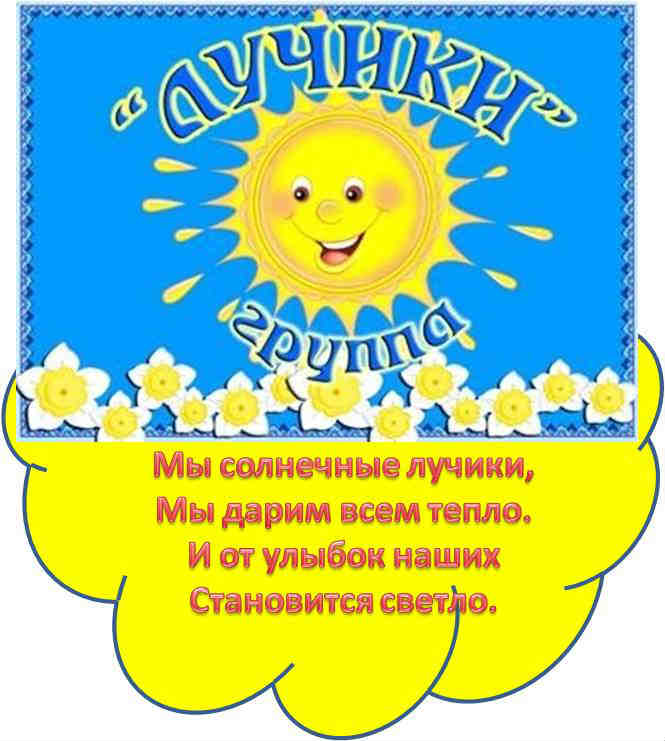 